Профессия «Фрезеровщик»Цель педагога: Развитие познавательной активности старших дошкольников в процессе знакомства с профессией «Фрезеровщик».Цель детская: узнать, кто сделал узор на шкатулке, с помощью шаблона сделать узоры и украсить ими шкатулку.Задачи: Образовательные:Познакомить детей с профессией «Фрезеровщик», с некоторыми профессиональными действиями, с профессиональным оборудованием.Формировать представление детей о социальной значимости труда фрезеровщика.Повышать способность детей решать конструктивные задачи.Активизировать познавательные возможности детей в процессе решения проблемных ситуаций.Развивающие:Развивать пространственное мышление, воображение, творческие способности через самостоятельную деятельность детей – познавательную, исследовательскую, продуктивную.Развивать коммуникативные умения, кругозор воспитанников.Развивать интерес к данной профессии.Воспитательные Воспитывать у детей осознание значимости профессиональной деятельности фрезеровщика для общества.Воспитывать интерес и уважение детей к труду фрезеровщика.Воспитывать волевые качества, доводить начатое дело до конца.Словарная работа: фрезеровщик, фреза, зубья, коническая фреза, цилиндрическая фреза, торцевая фреза, концевая фреза, фигурные шестерни, чертежи, измерительные приборы, порядок операций, измерения.Предварительная работа:рассматривание иллюстраций о профессияхотгадывание загадок о профессияхд/и «Кому что нужно?»Оборудование:Мультимедийная система, презентация, слайдыВидео материал – «Профессия фрезеровщик», «Что может сделать фрезеровщик на своем станке?», мультфильм «Кем быть?». Мяч для игрыФотографииРаздаточный материалчертеж узорашаблоны  самоклеящаяся бумаганожницы  шкатулка.Ход совместной деятельности:Воспитатель приносит в группу деревянную резную шкатулку. 	- Ребята, посмотрите, что я вам сегодня принесла. Правильно, это шкатулка. Обратите внимание на то, какая она красивая (дети рассматривают).- Как вы думаете, кто сделал резьбу на ней? (ответы детей). А с помощью чего? (ответы детей). Хотите подробнее узнать о том, люди какой профессии делают такую красоту? Прежде чем мы с вами познакомимся с еще одной замечательной профессией, я предлагаю вам вспомнить знакомые профессии и поиграть в игру «Кто, чем занимается» (игра с мячом)Водитель – водит автомобильБульдозерист - равняет площадку под строительство Экскаваторщик – роет котлован под постройку Крановщик – поднимает строительные материалы Каменщик - кладет стены Кровельщик – кроет крышу Плотник – ставит рамы и двери Штукатур – штукатурит потолки и стеныМаляр – красит потолки, стены- Молодцы, ничего не забыли! Теперь присаживайтесь на свои места для просмотра презентации. (просмотр презентации)«Смотрите, сколько красивых изделий сделано мастером. Все эти предметы изготовлены специалистом, профессия которого называется фрезеровщик.  Фрезеровщик – специалист по обработке различных изделий на фрезерном станке. И он может работать как с металлом, так и с деревом, пластиком. Главная рабочая деталь фрезерного станка – это, разумеется, фреза, у которой есть несколько зубьев или лезвий, они изготавливаются из очень твердого железа. Для каждого вида материала есть разные виды фрез: конические, цилиндрические, торцевые, концевые. С помощью разных фрез рабочий может выпиливать отверстия различной формы, делать красивые рамки для картин, оконные рамы, обрабатывать большие поверхности чтобы они были ровные и гладкие, разрезать заготовки и многое другое. Фрезеровщик должен уметь правильно подобрать фрезу для работы, чтобы не повредить материал. Фреза вращается вокруг своей оси, а заготовка для детали чаще всего закреплена на столе станка неподвижно.  При производстве деталей и разных конструкций совершается много различных операций, это зависит от формы и размера детали и материала, из которого она изготовлена. Фрезеровщик изготавливает детали или изделия по определенным чертежам. Он выполняет операции, учитывая размеры детали и необходимые инструменты: подбирает фрезы, измерительные приборы, планирует порядок выполнения операций, готовит инструменты и материал. Далее выполняет необходимые операции, например, прорезает канавки и пазы, обрабатывает различные поверхности деталей, корпуса различных машин и механизмов, нарезает зубья шестерен и т.д. После окончания работы он проводит измерения: соответствует ли деталь указанным на чертежах размерам.Недавно мы с вами, ребята, познакомились с профессией токаря, в чем-то его работа похожа на работу фрезеровщика, но основная разница в их работе состоит в том, что токарь обрабатывает вращающуюся деталь неподвижным инструментом, а фрезеровщик жестко закрепленную заготовку вращающимся инструментом. Работа с любым станком требует аккуратности. Например, стружки, летящие от обрабатываемой заготовки, могут попасть в глаза - работа без защитных очков неминуемо оканчивается травмой. Подобных неприятностей можно избежать, если соблюдать технику безопасности и работать в специальной одежде и очках». - Вот какая сложная и ответственная эта профессия. Ребята, а как вы думаете, какими качествами должен обладать человек, который работает фрезеровщиком? (ответы детей). - Совершенно верно! У фрезеровщика должна быть: хорошая координация движений рук, развитый глазомер, хорошая память, воображение, а еще он должен уметь читать чертежи. Поэтому каждый профессионал этой области должен иметь хорошее зрение.  Предлагаю вам потренировать и наше с вами зрение.Физминутка для глаз: Глазки вправо, глазки влево,И по кругу проведем.Быстро – быстро поморгаемИ немножечко потрем.Посмотри на кончик носаИ в «межбровье» посмотри.Круг, квадрат и треугольникПо три раза повтори.Глазки закрываем,Медленно вдыхаем.А на выдохе опятьГлазки заставляй моргать.А сейчас расслабились- А как вы думаете, фрезеровщик – это мужская или женская профессия? (ответы детей).- Несколько десятилетий назад, эта профессия была только мужской, но в наше время очень часто встречаются фрезеровщики – женщины. А чтобы убедиться в том, что и мальчики, и девочки могут быть ответственными и аккуратными, сейчас нам предстоит выполнить важное и ответственное задание. У меня есть еще одна шкатулка (воспитатель показывает шкатулку без узоров). Нам нужно приготовить элементы узора для нашей шкатулки и украсить ее этими узорами. Я подготовила для вас чертеж узора и шаблоны. Каждый из вас должен вырезать свою часть, а затем все полученные детали соединить и приклеить на нашу шкатулку, в соответствии с образцом. Для этого я предлагаю вам пересесть за столы и выбрать шаблон. (дети получают шаблоны и приступают к работе: обводят, вырезают, соединяют в единый узор, и с помощью воспитателя украшают шкатулку)- Молодцы! Какую сложную работу вы проделали для того, чтобы наша шкатулка стала такой красивой! В будущем, из вас получатся хорошие фрезеровщики!- Итак, ребята, с какой профессией мы сегодня с вами познакомились? (ответы детей)- В чем заключается работа фрезеровщика? (ответы детей) - А кто запомнил названия деталей, которыми работает фрезеровщик? (ответы детей)  - Какими качествами должен обладать такой человек? (ответы детей)- Совершенно верно! Я благодарю вас за правильные ответы, вы очень много сегодня запомнили и узнали! - Ребята, а еще я хочу подарить вам шкатулку, которую мы сегодня с вами украсили. Что мы можем хранить в этой шкатулке? (дети предлагают свои варианты использования шкатулки).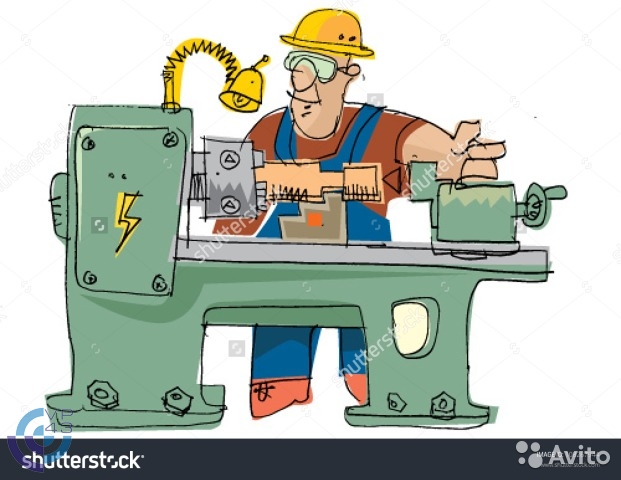 